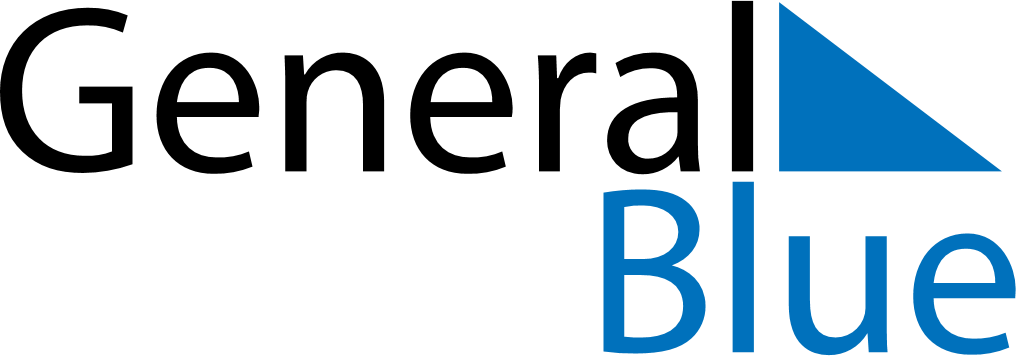 Quarter 2 of 2023Isle of ManQuarter 2 of 2023Isle of ManQuarter 2 of 2023Isle of ManQuarter 2 of 2023Isle of ManQuarter 2 of 2023Isle of ManApril 2023April 2023April 2023April 2023April 2023April 2023April 2023MONTUEWEDTHUFRISATSUN123456789101112131415161718192021222324252627282930May 2023May 2023May 2023May 2023May 2023May 2023May 2023MONTUEWEDTHUFRISATSUN12345678910111213141516171819202122232425262728293031June 2023June 2023June 2023June 2023June 2023June 2023June 2023MONTUEWEDTHUFRISATSUN123456789101112131415161718192021222324252627282930Apr 7: Good FridayApr 9: Easter SundayApr 10: Easter MondayMay 1: Early May bank holidayMay 29: Spring bank holidayJun 9: Tourist Trophy, Senior Race DayJun 18: Father’s Day